國立臺南女子高級中學103年度高級中等學校適性學習社區教育資源均質化計畫【子計畫 103-1-1 「二、資訊領域─3D教學模型製作研習」】依據：103年度高級中等學校適性學習社區教育資源均質化計畫103-1-1資訊領域子計畫。計畫目的提升臺南市公私立國中、高中職教師之專業知能，增進教師3D教學模型製作能力。運用Rhinoceros 3D建模軟體，設計3D教學模型，以供3D印表機輸出。激發教師教學創意，利用自製的3D模型，在課堂中協助學生理解課程內容，提升學生學習興趣與成效。辦理單位主辦單位：本校教務處承辦單位：本校資訊科、生活科技科教學社群辦理內容參加對象：臺南市公私立國中、高中職對3D建模有興趣之教師，約30人研習時間：104年4月1日（星期三）8:50至16:30研習地點：本校電腦教室（二），位於圖書館二樓研習內容：預期作品圖片: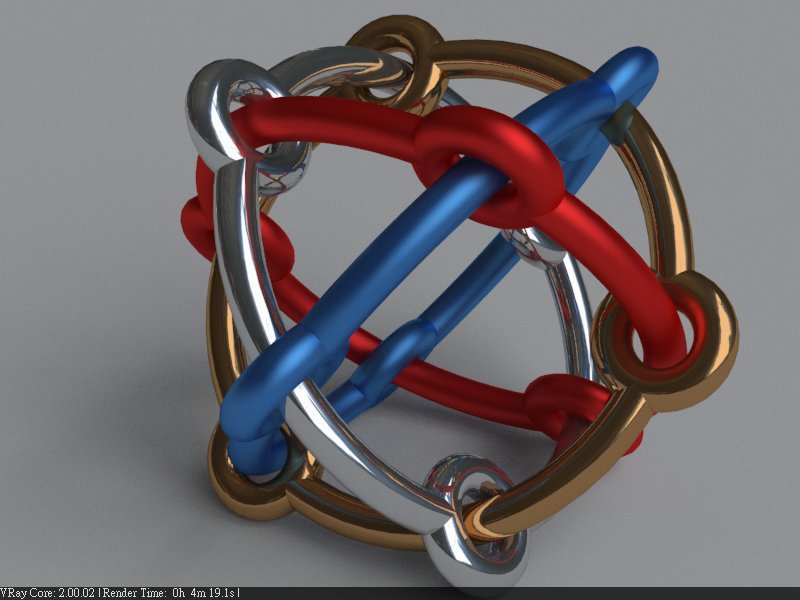 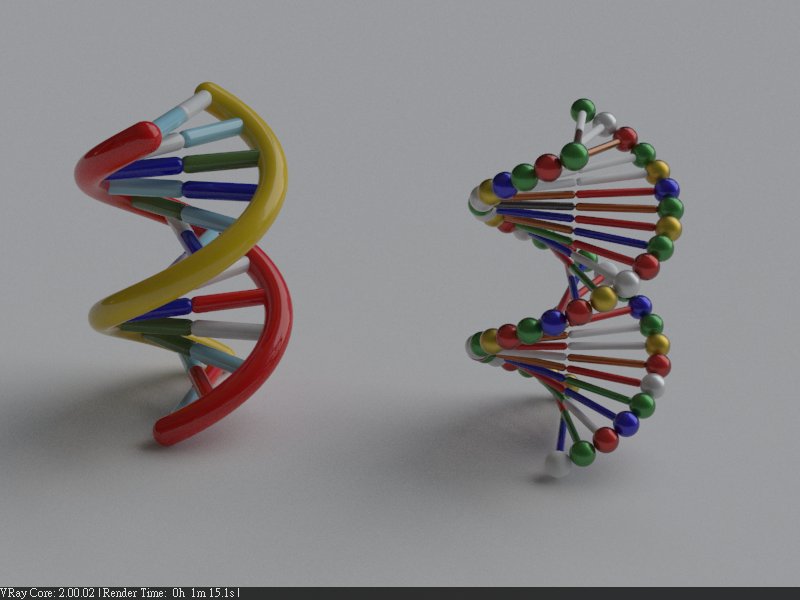 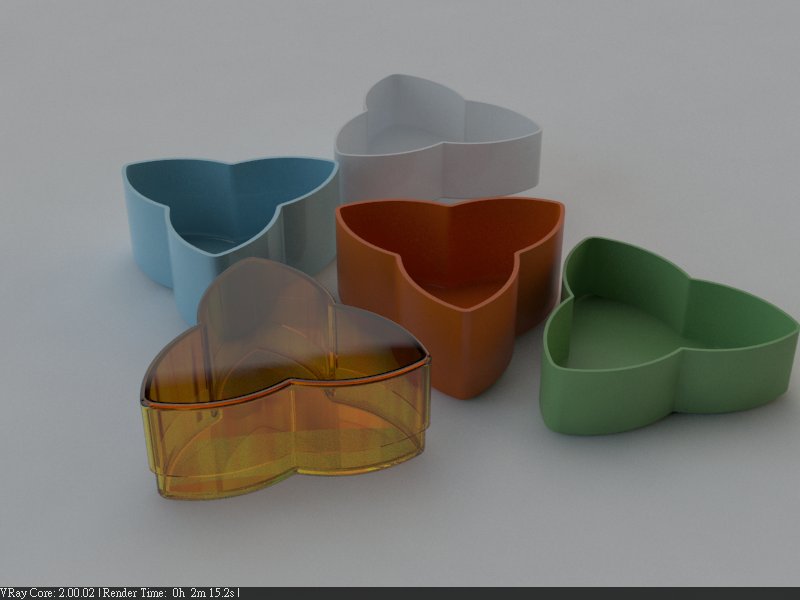 報名方式：請至全國教師在職進修網站(https://inservice.edu.tw/)登錄報名，研習代碼：1742358。研習時數：教師全場次參與者核予研習時數6小時。其他事項若開車前往本校之教師，請將車輛停放在本校樹林街停車場（臺南大學對面），請參考附件一、二。為響應環保，參加人員請自備環保杯及餐具。經費來源：本案所需經費由「103年度高級中等學校適性學習社區教育資源均質化實施方案103-1-1「教師教學品質提升」項下支付。參予人員請各校准予公（差）假與課務派代，差旅費由各服務學校報支。本計畫經陳　校長核定後實施，修正時亦同。附件一、本校交通資訊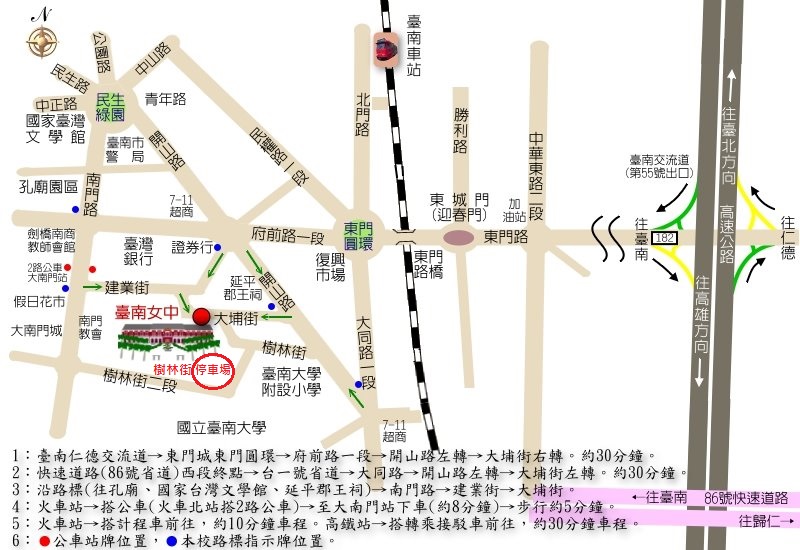 附件二、本校校園平面圖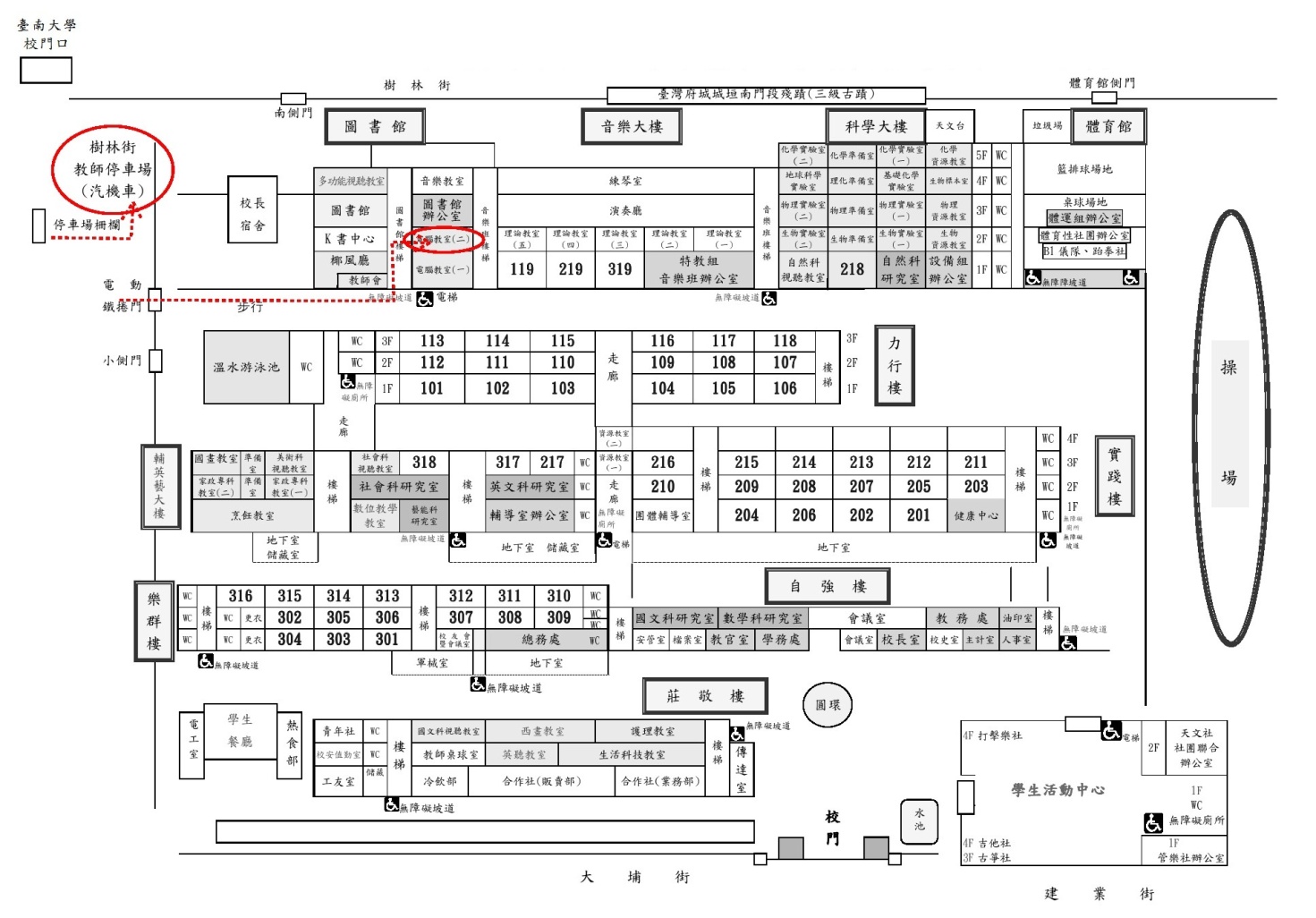 時間研習內容講座/主持人08:50-09:00報到09:00-09:10開幕式09:10-10:00Rhino軟體介紹及基本指令介紹練習吳禹叡老師10:30-12:00染色體模型製作12:00-13:30午餐13:30-15:00阿基米德螺旋原理運用建模及多面體的模型製作(螺旋體模型+Mobius)吳禹叡老師15:00-15:10課間休息交流15:10-16:30置物盒製作吳禹叡老師16:30賦歸